تم بحمد الله عقد ورشة عمل بدار الهيئة الهندسية يوم الخميس الموافق 18/10/2018  لعرض ما تم انجازه في مبادرة شباب مصر وما سيتم فى المرحلة المقبلة   بين 12 جامعة من بينهم جامعة الزقازيق وذلك بحضور أ.د. إيمان شكري منسق المبادرة بجامعة الزقازيق و د/ عزة عبدالدايم منسق المبادرة بكلية التمريض جامعة الزقازيق , و د/ حسنات رمضان  مدرب طلاب, و الطالب أحمد طارق 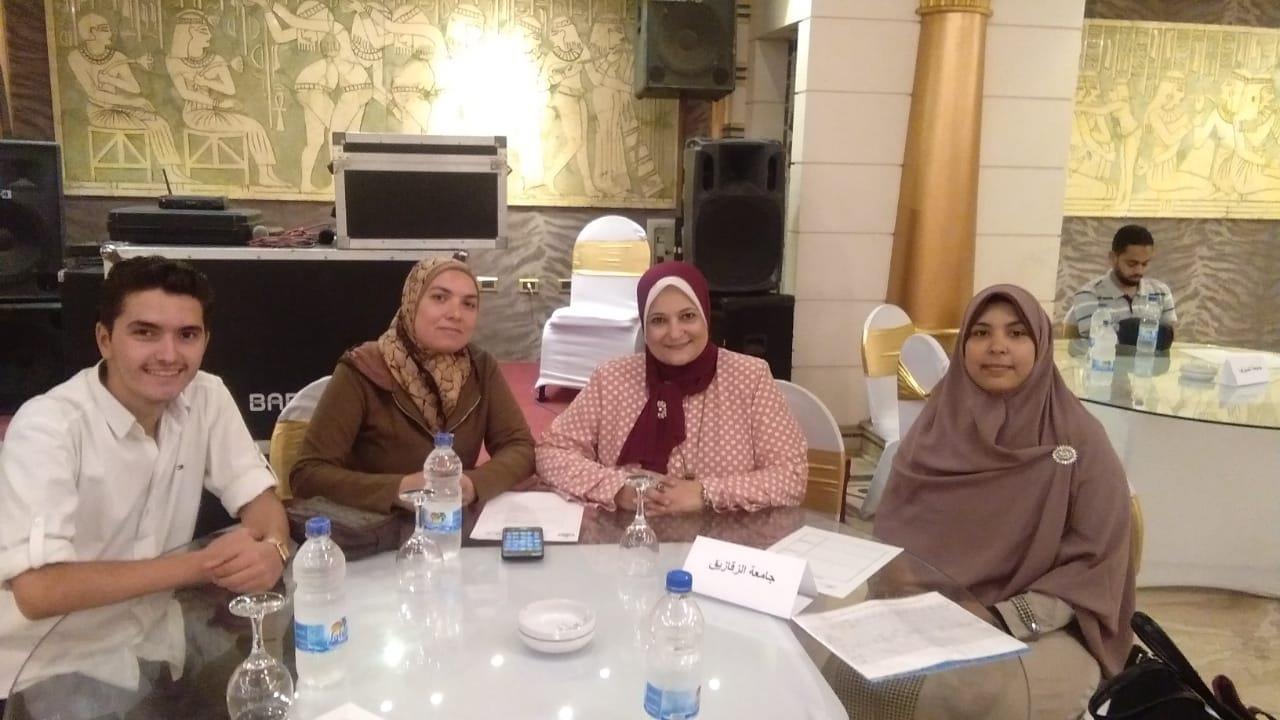 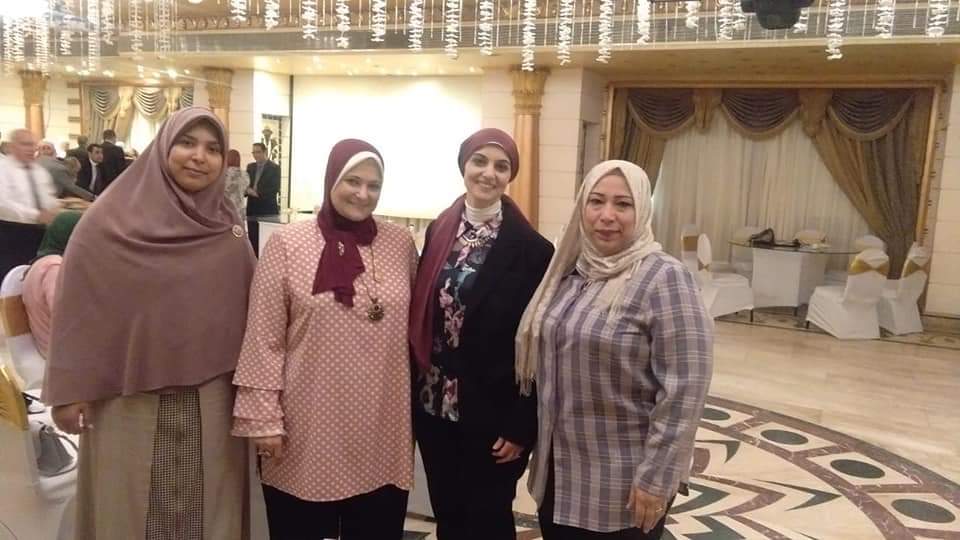 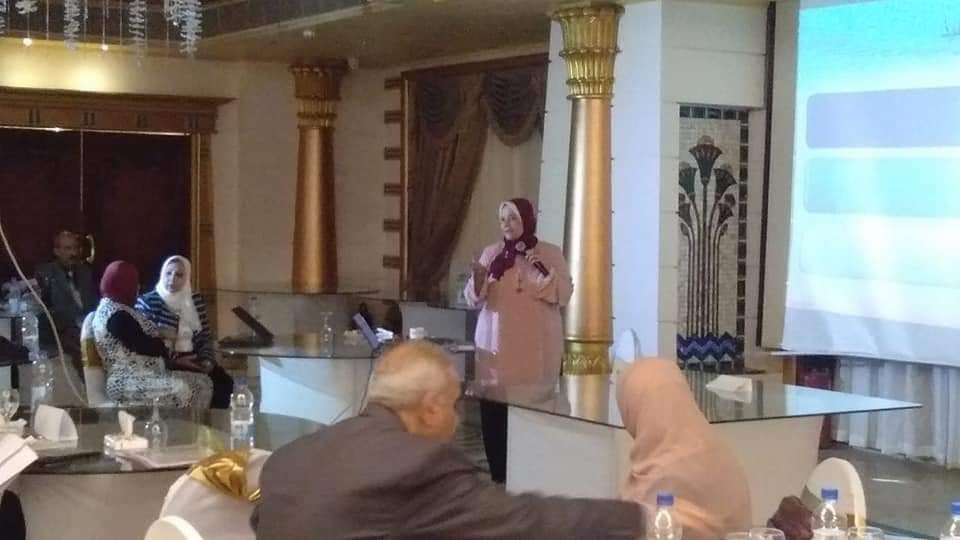 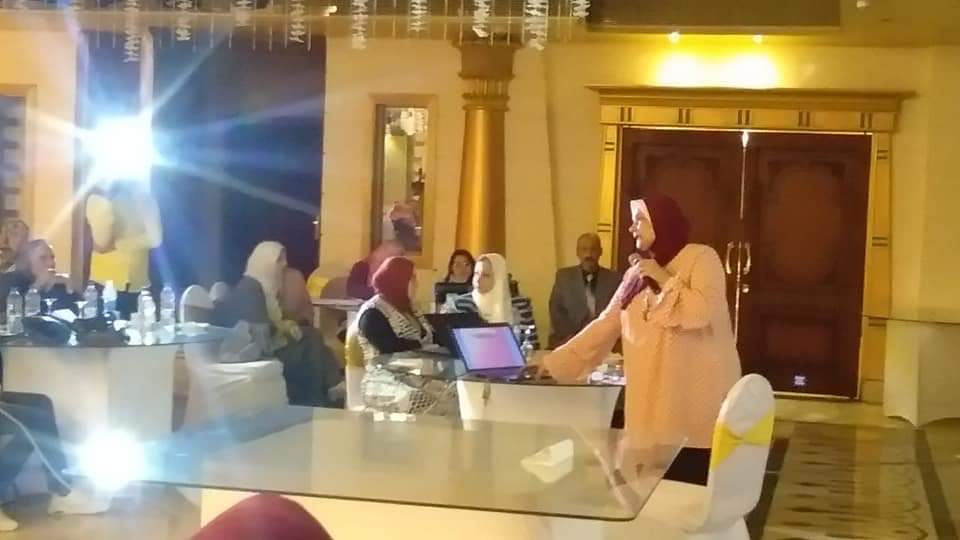 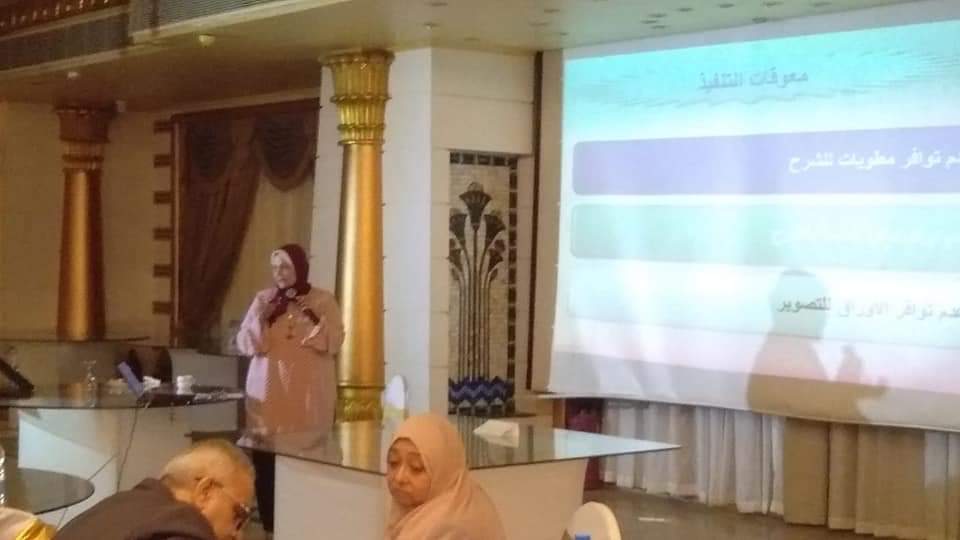 